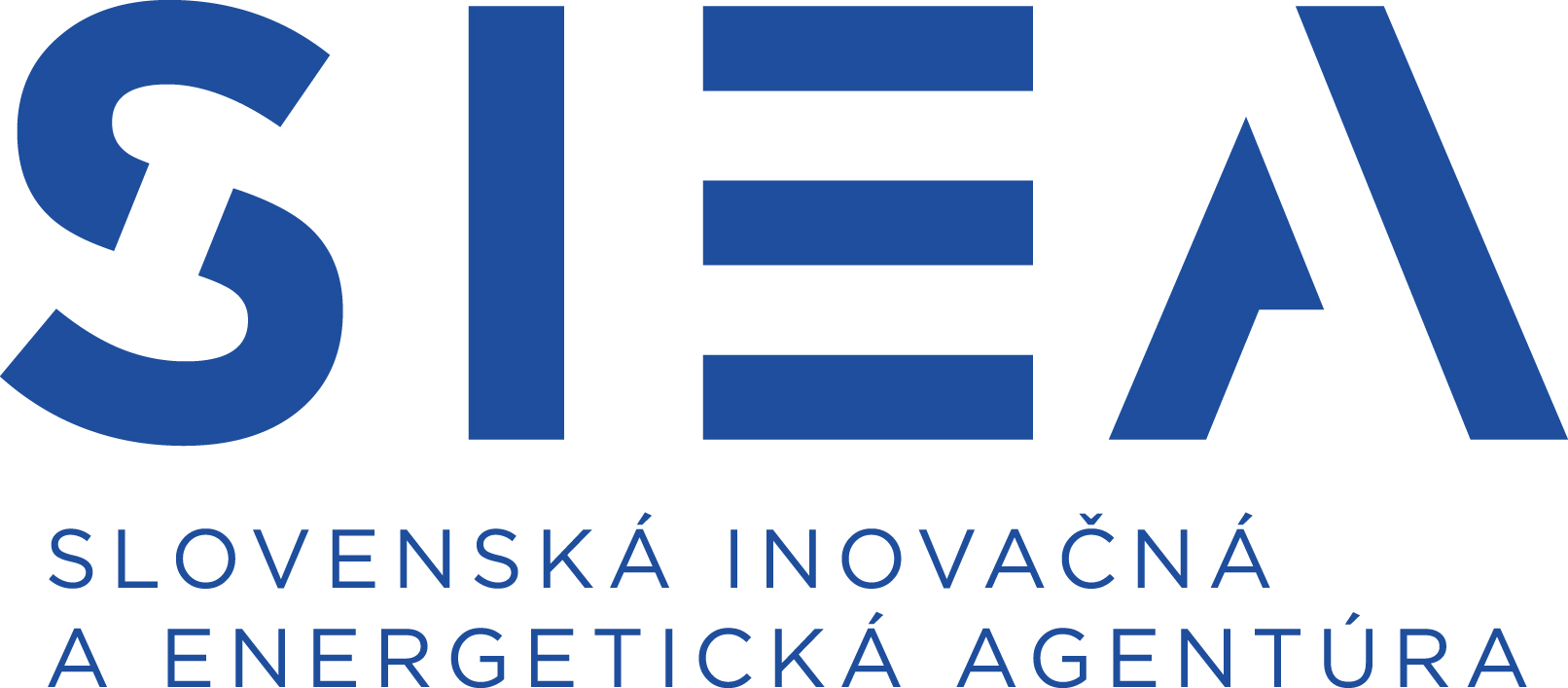 VYZVANIE Slovenská inovačná a energetická agentúra ako Národná agentúra zodpovedná za implementáciu Programu Bohunice zameraného na vyraďovanie jadrovej elektrárne V1 Jaslovské BohunicevyzývaPrijímateľa: Jadrová a vyraďovacia spoločnosť, a. s.so sídlom: Jaslovské Bohunice 360, 919 30 Jaslovské BohuniceIČO: 35 946 024na predloženie Formulára na prejavenie záujmu o grantpodľa kapitoly 8 časť 8.1 Systému implementácie pre Program BohuniceKód vyzvaniaD0 VFR (2021-2027)/1Názov projektuProjekt D0 - Implementácia programu vyraďovania s využitím ľudských zdrojov dostupných v JE Bohunice V1 (ďalej ako „Projekt“)Predmet vyzvaniaNárodná agentúra v súlade s kapitolou 8.1 Systému implementácie pre Program Bohunice týmto vyzvaním vyzýva Prijímateľa, aby predložil Formulár na prejavenie záujmu o grant (ďalej ako „FoG“), predmetom ktorého je Projekt súladný so schválenou Žiadosťou o grant (ďalej ako „PE“) uvedenou v časti 2 tohto vyzvania. Predmetom a účelom Projektu je realizácia činností podľa schválenej prierezovej PE, uvedenej v časti 2 tohto vyzvania a súčasne dosiahnutie Cieľov Programu Bohunice v kontexte schválenej prierezovej PE.Prijímateľ je povinný predložiť FoG v súlade s podmienkami uvedenými v tomto vyzvaní v častiach 1 až 4, t. j. splniť všetky formálne a základné náležitosti, ako aj podmienky pre získanie Grantu. Ich podrobný obsah je uvedený v častiach 2 a 3 tohto vyzvania. Predložením FoG Prijímateľ súhlasí so všetkými podmienkami a skutočnosťami, ktoré sa uvádzajú v tomto vyzvaní (vrátane jeho príloh) priamo, alebo sprostredkovane s odkazom na Právne dokumenty. V prípade vzniku otázok, potreby získania informácií alebo inej komunikácie Prijímateľa a Národnej agentúry v čase pred predložením FoG, pravidlá tejto komunikácie sú stanovené v časti 2 – Kontaktné údaje Národnej agentúry a spôsob komunikácie. Všetky slová uvedené v tomto vyzvaní s veľkým začiatočným písmenom majú význam, aký je uvedený v definíciách pojmov v Systéme implementácie pre Program Bohunice a v prípade, že sa tam definícia nenachádza, majú význam uvedený v tomto vyzvaní. Toto vyzvanie používa pojem „Prijímateľ“ aj pre subjekt, ktorý ešte len bude predkladať FoG, a to z dôvodu zjednotenia terminológie a gramatických dôvodov. Z hľadiska významu sa týmto označením neprezumuje oprávnenosť určitého subjektu, ani sa toto označenie nijako nedotýka povinností Národnej agentúry riadne overiť FoG podľa kapitoly 8.3.1 Systému implementácie pre Program Bohunice. Národná agentúra vydáva toto vyzvanie v súlade s princípom rovnakého zaobchádzania, nediskriminácie, zákazu konfliktu záujmov, proporcionality a správneho finančného riadenia. Právnym základom pre vydanie tohto vyzvania sú: Systém implementácie pre Program Bohunice v aktuálnej verzii, ktorá je Zverejnená v deň vyhlásenia vyzvania na webovom sídle Národnej agentúry (ďalej samostatne aj ako „Systém implementácie pre Program Bohunice“), Dohoda o príspevku zo dňa 28. decembra 2021, ktorá je uzatvorená medzi Národnou agentúrou a Komisiou a Zverejnená v centrálnom registri zmlúv (ďalej samostatne aj ako „Dohoda o príspevku“), usmernenia Národnej agentúry, ktoré sú určené Prijímateľovi v rámci Programu Bohunice, ktoré sú Zverejnené na webovom sídle Národnej agentúry, Príloha č. 2 Pracovného programu 2021-2022 - Podrobné implementačné postupyvšeobecne záväzné právne predpisy SR, priamo aplikovateľné právne predpisy Európskej únie Zverejnené v Úradnom vestníku EÚ(ďalej ako „Právne dokumenty“).Postup pridelenia Grantu – proces a časový harmonogramPrijímateľ môže predložiť FoG kedykoľvek od vyhlásenia vyzvania až do uzavretia vyzvania.Proces pridelenia Grantu začína doručením FoG Národnej agentúre. Národná agentúra v rámci procesu pridelenia Grantu zisťuje splnenie podmienok získania Grantu. Prijímateľ je o výsledku procesu pridelenia Grantu podľa FoG informovaný  v Oznámení o pridelení/nepridelení grantu/nepridelení grantu z dôvodu nedostatku finančných prostriedkov. Výsledok procesu pridelenia Grantu podlieha revíznym postupom vo forme preskúmania postupov v procese prideľovania Grantu, ktorý je podrobne uvedený v kapitole 8.3.3 Systému implementácie pre Program Bohunice. Národná agentúra je povinná zaslať Oznámenie o pridelení/nepridelení grantu/nepridelení grantu z dôvodu nedostatku finančných prostriedkov najneskôr: v termíne 10 pracovných dní od dátumu uzavretia vyzvania, alebo v prípade Oznámenia o nepridelení grantu z dôvodu nedostatku finančných prostriedkov do 10 pracovných dní od doručenia informácie od Európskej komisie o neposkytnutí finančných prostriedkov.Do lehoty 10 pracovných dní podľa písm. a) a  b)  vyššie sa nezapočítava doba potrebná na predloženie chýbajúcich náležitostí zo strany Prijímateľa na základe výzvy Národnej agentúry. Národná agentúra si vyhradzuje právo na predĺženie lehoty na zaslanie Oznámenia o pridelení/nepridelení grantu/nepridelení grantu z dôvodu nedostatku finančných prostriedkov v prípade nemožnosti ukončiť konanie o FoG podľa predchádzajúcej vety. Informáciu o predĺžení lehoty na zaslanie Oznámenia o pridelení/nepridelení grantu/nepridelení grantu z dôvodu nedostatku finančných prostriedkov zašle Národná agentúra písomne Prijímateľovi. Postup pridelenia Grantu je z procesného aj časového hľadiska bližšie špecifikovaný v kapitole 8.3, kapitole 6.1.4 a kapitole 6.1.4.2 Systému implementácie pre Program Bohunice. Grant sa Prijímateľovi poskytuje na základe Zmluvy o poskytnutí grantu, ktorá sa uzatvára podľa §269 ods. 2 zák. č. 513/1991 Zb. Obchodný zákonník v znení neskorších predpisov a tvorí právny základ pre realizáciu Programu Bohunice a plnenie jeho Cieľov v kontexte konkrétneho Projektu, ku ktorému sa Zmluva o poskytnutí grantu uzatvára, v nadväznosti na Právne dokumenty. Právny nárok na poskytnutie Grantu vzniká nadobudnutím účinnosti Zmluvy o poskytnutí grantu, pričom poskytnutie Grantu na základe Zmluvy o poskytnutí grantu je viazané na splnenie podmienok dohodnutých v Zmluve o poskytnutí grantu, najmä pokiaľ ide o oprávnenosť činností a oprávnenosť výdavkov Projektu.Formálne a ostatné základné náležitostiFormálne a ostatné základné náležitostiIdentifikácia programuProgram Bohunice – program pre poskytovanie finančnej podpory Európskej únie na opatrenia spojené s vyraďovaním z prevádzky blokov 1 a 2 jadrovej elektrárne Bohunice V1 na Slovensku, vytvorený s jasne definovanými cieľmi podľa článku 3 nariadenia Rady (EURATOM) č. 2021/100 z 25. januára 2021, ktorým sa zriaďuje účelový program financovania na vyraďovanie jadrových zariadení z prevádzky a nakladanie s rádioaktívnym odpadom a ktorým sa zrušuje nariadenie (Euratom) č. 1368/2013 (ďalej ako „nariadenie 2021/100“).Žiadosť  sa predkladá na základe prierezovej PE D0 (Projekt 16), rev.2. S ohľadom na osobitosti Projektu, ktorý je prierezovým projektom, cieľom ktorého je financovanie mzdových nákladov zamestnancov Prijímateľa a zákonných odvodov zamestnancov Prijímateľa podieľajúcich sa na vyraďovaní JE V1, ako aj financovanie podporného personálu pre administráciu činností súvisiacich s vyraďovaním JE V1, bude PE prierezová a bude pozostávať zo všetkých PE tvoriacich Projekt. Schéma štátnej pomociNeuplatňuje saIdentifikácia subjektu predkladajúceho vyzvanie: Identifikácia subjektu predkladajúceho vyzvanie: Názov a postavenieSlovenská inovačná a energetická agentúra  (ďalej len  „Národná agentúra“ alebo „SIEA“) konajúca v zastúpení Európskej komisie na základe Dohody o príspevku.AdresaBajkalská 27, 827 99 Bratislava IČO: 00002801Dĺžka trvania vyzvania na predloženie FoG a spôsob zverejnenia vyzvaniaDĺžka trvania vyzvania na predloženie FoG a spôsob zverejnenia vyzvaniaDátum  vyhlásenia:25.01.2024Dátum uzavretia:Prijímateľ je povinný predložiť FoG v lehote do 15.03.2024.Spôsob zverejnenia:Vyzvanie Národná agentúra zverejňuje na webovom sídle www.siea.sk a zároveň informuje o zverejnení vyzvania Prijímateľa e-mailom.Indikatívna výška finančných prostriedkov vyčlenených na vyzvanieIndikatívna výška finančných prostriedkov za zdroje Európskej únie (ďalej ako „EÚ“) vyčlenených na vyzvanie s kódom D0 VFR (2021-2027)/1(ďalej len „vyzvanie“) je 4 594 960 EUR na základe indikatívneho Plánu čerpania finančných prostriedkov v rámci Projektu a realizácie činností vyplývajúcich zo schválenej prierezovej PE uvedenej v tejto časti 2 vyššie.Počas implementácie Projektu môže byť presiahnutá schválená výška Grantu pre Projekt a Prijímateľovi môže byť uhradený Grant aj vo vyššej než pôvodne schválenej výške, avšak len v prípade využitia finančných prostriedkov v súlade s ustanoveniami kapitoly 6.1.4. Systému implementácie pre Program Bohunice.Na financovanie Projektu je možné využiť aj finančné prostriedky Grantu poskytnutého na implementáciu iných projektov Programu Bohunice, ktoré budú nevyčerpané, alebo pri ktorých bude zrejmé, že nie je daná potreba ich ďalšieho viazania v inom projekte alebo disponibilné (nezazmluvnené) finančné prostriedky určené na financovanie projektov z Viacročného finančného rámca pre roky 2021-2027. V prípade nevyužitia finančných prostriedkov v Projekte je možné tieto finančné prostriedky uvoľniť a opätovne prerozdeliť na iné činnosti implementovaných projektov Programu Bohunice. Finančné prostriedky sa môžu vždy čerpať iba do výšky stanovenej Národnou agentúrou. Táto výška bude Prijímateľovi písomne oznámená.Bližšie podmienky financovania Projektu budú upravené v Zmluve o poskytnutí grantu.Financovanie realizácie Projektu Financovanie oprávnených výdavkov Projektu v rámci vyzvania bude realizované v súlade s pravidlami financovania Programu Bohunice a financovania projektov v rámci tohto programu, ktoré sú stanovené v Systéme implementácie pre Program Bohunice a v Dohode o príspevku. Zdrojom financovania oprávnených výdavkov pre Program Bohunice je rozpočet EÚ a Iné zdroje Prijímateľa minimálne vo výške 4 594 960 EUR. Minimálna výška spolufinancovania Prijímateľom môže byť zmenená v závislosti od konkrétnych okolností objektívne vzniknutých počas realizácie Projektu, vrátane prerozdelenia finančných prostriedkov a/alebo navýšenia Grantu z čoho vyplýva, že v prípade zníženia/zvýšenia Grantu môže dochádzať k zníženiu/zvýšeniu minimálnej výšky spolufinancovania Prijímateľom podľa aktuálne platných pravidiel. Miesto a spôsob podania FoGPrijímateľ predkladá Národnej agentúre FoG spolu s prílohami v listinnej a elektronickej forme (na USB disku vo formáte *pdf a*doc/docx) na adresu:Slovenská inovačná a energetická agentúra  Odbor Program BohuniceBajkalská 27 827 99 BratislavaFoG je možné predložiť na vyššie uvedenú adresu Národnej agentúry jedným z nasledovných spôsobov:osobne v pracovné dni v čase 9.00 – 12.00 a 12.30 – 15.00;doporučenou poštou;kuriérskou službou;alebodo elektronickej schránky Národnej agentúry v súlade s osobitným predpisom (zákon č. 305/2013 Z. z. o elektronickej podobe výkonu pôsobnosti orgánov verejnej moci a o zmene a doplnení niektorých zákonov (zákon o e-Governmente) v znení neskorších predpisov) za dodržania všetkých jeho ustanovení. V prípade, ak Prijímateľ predloží FoG do elektronickej schránky, Národná agentúra bude doručovať písomnosti  vyhotovené v procese pridelenia Grantu elektronicky v súlade so zákonom o e-Governmente.Prijímateľ je povinný predložiť FoG riadne, včas a vo forme určenej Národnou agentúrou v súlade s podmienkami uvedenými v kapitole 8.2 Systému implementácie pre Program Bohunice. V prípade, ak Prijímateľ nepredloží FoG riadne, včas a v určenej forme a takto vzniknutý nedostatok nie je možné odstrániť doplnením neúplných údajov, vysvetlením nejasností alebo nápravou nepravdivých údajov v FoG alebo v prílohách, alebo tieto nejasnosti pretrvávajú aj po doplnení poskytnutom Prijímateľom na základe opakovanej výzvy Národnej agentúry, v dôsledku čoho nie je možné overiť splnenie povinnosti Prijímateľa predložiť FoG riadne, včas a v určenej forme, Národná agentúra nepokračuje v procese prideľovania Grantu (t. j. neoveruje ďalej FoG) a zastaví proces prideľovania Grantu. Súčasne informuje Prijímateľa o zastavení procesu prideľovania Grantu prostredníctvom oznámenia, čím sa proces prideľovania Grantu na základe tohto vyzvania končí. Kontaktné údaje Národnej agentúry a spôsob komunikácie s Národnou agentúrouKomunikácia medzi Národnou agentúrou a Prijímateľom sa uskutočňuje nasledovnými formami:Písomnou formou na poštovej adrese Národnej agentúry:Slovenská inovačná a energetická agentúraOdbor Program Bohunice Bajkalská 27 827 99 Bratislavaalebo na elektronickej e-mailovej adrese: peter.kovar@siea.gov.skTelefonicky na telefónnom čísle +421 905 578 481Informácie týkajúce sa vyzvania je možné získať aj na webovom sídle https://www.siea.sk/program-bohunice/, kde sú zverejnené aj všetky relevantné dokumenty vzťahujúce sa na vyzvanie.Národná agentúra môže pri príprave FoG usmerňovať Prijímateľa a Prijímateľ je povinný tieto usmernenia dodržiavať. Zároveň si Národná agentúra okrem vyššie uvedených spôsobov komunikácie vyhradzuje právo zabezpečiť usmerňovanie Prijímateľa pri príprave FoG aj na pracovných stretnutiach, resp. ad hoc rokovaniach týkajúcich sa kvalitnej a včasnej prípravy FoG a v nej obsiahnutého Projektu.Záväzný charakter majú informácie poskytnuté Národnou agentúrou písomnou formou. Informácie poskytnuté telefonicky alebo ústne nie je možné považovať za záväzné a odvolávať sa na ne.Podmienky získania GrantuPodmienky získania GrantuPodmienky získania GrantuPodmienky získania GrantuPodmienky získania GrantuPodmienky získania Grantu predstavujú súbor podmienok overovaných Národnou agentúrou v procese prideľovania Grantu na základe FoG, ale aj počas platnosti a účinnosti Zmluvy o poskytnutí grantu, ktoré musí Prijímateľ spĺňať na to, aby mu bol pridelený a následne skutočne poskytnutý (vyplatený) príslušný Grant. Prijímateľ musí spĺňať podmienky získania Grantu aj počas platnosti a účinnosti Zmluvy o poskytnutí grantu. Ak počas trvania zmluvného vzťahu medzi Národnou agentúrou a Prijímateľom na základe Zmluvy o poskytnutí grantu dôjde k zisteniu, že niektorá z podmienok získania Grantu nie je splnená, Národná agentúra je oprávnená vyvodiť právne dôsledky vo vzťahu k Prijímateľovi v súlade s príslušnými ustanoveniami  Zmluvy o poskytnutí grantu. Ak v čase medzi vypracovaním Oznámenia o pridelení grantu a účinnosťou Zmluvy o poskytnutí grantu Národná agentúra zistí, že niektorá z podmienok získania Grantu nie je splnená, pristúpi k informovaniu štatutárneho orgánu Národnej agentúry o potrebe uplatnenia osobitných revíznych postupov podľa kapitoly 8.3.3 bod 2. Systému implementácie pre Program Bohunice. Podmienky pre získanie Grantu, ktoré musí Prijímateľ splniť v rámci vyzvania, sú pre lepšiu orientáciu zoskupené z hľadiska ich vecného zamerania do nasledovných kategórií: Oprávnenosť Prijímateľa – zahŕňa podmienky pre oprávnenosť konkrétneho Prijímateľa a kritériá pre akceptáciu Prijímateľa uvedené v kapitole 8.1.1 Systému implementácie pre Program Bohunice; splnenie kritérií pre akceptáciu Prijímateľa môže Prijímateľ deklarovať prostredníctvom čestného vyhlásenia (jedného čestného vyhlásenia, v ktorom budú uvedené všetky čiastkové vyhlásenia), pričom si je vedomý následkov uvedenia nepravdivých skutočností (v nadväznosti na pravidlá týkajúce sa plnenia podmienok pre získanie Grantu uvedených v tejto časti vyššie v texte) Oprávnenosť činností ProjektuOprávnenosť výdavkov ProjektuSpôsob financovania ProjektuPodmienky získania Grantu vyplývajúce z osobitných predpisov a zo Systému implementácie pre Program BohuniceĎalšie podmienky získania GrantuV nasledujúcej tabuľke je uvedené znenie a opis podmienok získania Grantu. Z tabuľky vyplýva aj forma preukázania splnenia podmienok získania Grantu, ako aj spôsob ich overovania Národnou agentúrou. Národná agentúra overí splnenie podmienok získania Grantu s p. č. 1, 2, 3, 4, 5, 6, 7, 8, 9, 10, 11, 12, 13, 18, 22, ktoré Prijímateľ preukazuje čestným vyhlásením (príloha č. 2 FoG) aj využitím verejne dostupných webových stránok, prostredníctvom ktorých je možné tieto informácie overiť.Podmienky získania Grantu predstavujú súbor podmienok overovaných Národnou agentúrou v procese prideľovania Grantu na základe FoG, ale aj počas platnosti a účinnosti Zmluvy o poskytnutí grantu, ktoré musí Prijímateľ spĺňať na to, aby mu bol pridelený a následne skutočne poskytnutý (vyplatený) príslušný Grant. Prijímateľ musí spĺňať podmienky získania Grantu aj počas platnosti a účinnosti Zmluvy o poskytnutí grantu. Ak počas trvania zmluvného vzťahu medzi Národnou agentúrou a Prijímateľom na základe Zmluvy o poskytnutí grantu dôjde k zisteniu, že niektorá z podmienok získania Grantu nie je splnená, Národná agentúra je oprávnená vyvodiť právne dôsledky vo vzťahu k Prijímateľovi v súlade s príslušnými ustanoveniami  Zmluvy o poskytnutí grantu. Ak v čase medzi vypracovaním Oznámenia o pridelení grantu a účinnosťou Zmluvy o poskytnutí grantu Národná agentúra zistí, že niektorá z podmienok získania Grantu nie je splnená, pristúpi k informovaniu štatutárneho orgánu Národnej agentúry o potrebe uplatnenia osobitných revíznych postupov podľa kapitoly 8.3.3 bod 2. Systému implementácie pre Program Bohunice. Podmienky pre získanie Grantu, ktoré musí Prijímateľ splniť v rámci vyzvania, sú pre lepšiu orientáciu zoskupené z hľadiska ich vecného zamerania do nasledovných kategórií: Oprávnenosť Prijímateľa – zahŕňa podmienky pre oprávnenosť konkrétneho Prijímateľa a kritériá pre akceptáciu Prijímateľa uvedené v kapitole 8.1.1 Systému implementácie pre Program Bohunice; splnenie kritérií pre akceptáciu Prijímateľa môže Prijímateľ deklarovať prostredníctvom čestného vyhlásenia (jedného čestného vyhlásenia, v ktorom budú uvedené všetky čiastkové vyhlásenia), pričom si je vedomý následkov uvedenia nepravdivých skutočností (v nadväznosti na pravidlá týkajúce sa plnenia podmienok pre získanie Grantu uvedených v tejto časti vyššie v texte) Oprávnenosť činností ProjektuOprávnenosť výdavkov ProjektuSpôsob financovania ProjektuPodmienky získania Grantu vyplývajúce z osobitných predpisov a zo Systému implementácie pre Program BohuniceĎalšie podmienky získania GrantuV nasledujúcej tabuľke je uvedené znenie a opis podmienok získania Grantu. Z tabuľky vyplýva aj forma preukázania splnenia podmienok získania Grantu, ako aj spôsob ich overovania Národnou agentúrou. Národná agentúra overí splnenie podmienok získania Grantu s p. č. 1, 2, 3, 4, 5, 6, 7, 8, 9, 10, 11, 12, 13, 18, 22, ktoré Prijímateľ preukazuje čestným vyhlásením (príloha č. 2 FoG) aj využitím verejne dostupných webových stránok, prostredníctvom ktorých je možné tieto informácie overiť.Podmienky získania Grantu predstavujú súbor podmienok overovaných Národnou agentúrou v procese prideľovania Grantu na základe FoG, ale aj počas platnosti a účinnosti Zmluvy o poskytnutí grantu, ktoré musí Prijímateľ spĺňať na to, aby mu bol pridelený a následne skutočne poskytnutý (vyplatený) príslušný Grant. Prijímateľ musí spĺňať podmienky získania Grantu aj počas platnosti a účinnosti Zmluvy o poskytnutí grantu. Ak počas trvania zmluvného vzťahu medzi Národnou agentúrou a Prijímateľom na základe Zmluvy o poskytnutí grantu dôjde k zisteniu, že niektorá z podmienok získania Grantu nie je splnená, Národná agentúra je oprávnená vyvodiť právne dôsledky vo vzťahu k Prijímateľovi v súlade s príslušnými ustanoveniami  Zmluvy o poskytnutí grantu. Ak v čase medzi vypracovaním Oznámenia o pridelení grantu a účinnosťou Zmluvy o poskytnutí grantu Národná agentúra zistí, že niektorá z podmienok získania Grantu nie je splnená, pristúpi k informovaniu štatutárneho orgánu Národnej agentúry o potrebe uplatnenia osobitných revíznych postupov podľa kapitoly 8.3.3 bod 2. Systému implementácie pre Program Bohunice. Podmienky pre získanie Grantu, ktoré musí Prijímateľ splniť v rámci vyzvania, sú pre lepšiu orientáciu zoskupené z hľadiska ich vecného zamerania do nasledovných kategórií: Oprávnenosť Prijímateľa – zahŕňa podmienky pre oprávnenosť konkrétneho Prijímateľa a kritériá pre akceptáciu Prijímateľa uvedené v kapitole 8.1.1 Systému implementácie pre Program Bohunice; splnenie kritérií pre akceptáciu Prijímateľa môže Prijímateľ deklarovať prostredníctvom čestného vyhlásenia (jedného čestného vyhlásenia, v ktorom budú uvedené všetky čiastkové vyhlásenia), pričom si je vedomý následkov uvedenia nepravdivých skutočností (v nadväznosti na pravidlá týkajúce sa plnenia podmienok pre získanie Grantu uvedených v tejto časti vyššie v texte) Oprávnenosť činností ProjektuOprávnenosť výdavkov ProjektuSpôsob financovania ProjektuPodmienky získania Grantu vyplývajúce z osobitných predpisov a zo Systému implementácie pre Program BohuniceĎalšie podmienky získania GrantuV nasledujúcej tabuľke je uvedené znenie a opis podmienok získania Grantu. Z tabuľky vyplýva aj forma preukázania splnenia podmienok získania Grantu, ako aj spôsob ich overovania Národnou agentúrou. Národná agentúra overí splnenie podmienok získania Grantu s p. č. 1, 2, 3, 4, 5, 6, 7, 8, 9, 10, 11, 12, 13, 18, 22, ktoré Prijímateľ preukazuje čestným vyhlásením (príloha č. 2 FoG) aj využitím verejne dostupných webových stránok, prostredníctvom ktorých je možné tieto informácie overiť.Podmienky získania Grantu predstavujú súbor podmienok overovaných Národnou agentúrou v procese prideľovania Grantu na základe FoG, ale aj počas platnosti a účinnosti Zmluvy o poskytnutí grantu, ktoré musí Prijímateľ spĺňať na to, aby mu bol pridelený a následne skutočne poskytnutý (vyplatený) príslušný Grant. Prijímateľ musí spĺňať podmienky získania Grantu aj počas platnosti a účinnosti Zmluvy o poskytnutí grantu. Ak počas trvania zmluvného vzťahu medzi Národnou agentúrou a Prijímateľom na základe Zmluvy o poskytnutí grantu dôjde k zisteniu, že niektorá z podmienok získania Grantu nie je splnená, Národná agentúra je oprávnená vyvodiť právne dôsledky vo vzťahu k Prijímateľovi v súlade s príslušnými ustanoveniami  Zmluvy o poskytnutí grantu. Ak v čase medzi vypracovaním Oznámenia o pridelení grantu a účinnosťou Zmluvy o poskytnutí grantu Národná agentúra zistí, že niektorá z podmienok získania Grantu nie je splnená, pristúpi k informovaniu štatutárneho orgánu Národnej agentúry o potrebe uplatnenia osobitných revíznych postupov podľa kapitoly 8.3.3 bod 2. Systému implementácie pre Program Bohunice. Podmienky pre získanie Grantu, ktoré musí Prijímateľ splniť v rámci vyzvania, sú pre lepšiu orientáciu zoskupené z hľadiska ich vecného zamerania do nasledovných kategórií: Oprávnenosť Prijímateľa – zahŕňa podmienky pre oprávnenosť konkrétneho Prijímateľa a kritériá pre akceptáciu Prijímateľa uvedené v kapitole 8.1.1 Systému implementácie pre Program Bohunice; splnenie kritérií pre akceptáciu Prijímateľa môže Prijímateľ deklarovať prostredníctvom čestného vyhlásenia (jedného čestného vyhlásenia, v ktorom budú uvedené všetky čiastkové vyhlásenia), pričom si je vedomý následkov uvedenia nepravdivých skutočností (v nadväznosti na pravidlá týkajúce sa plnenia podmienok pre získanie Grantu uvedených v tejto časti vyššie v texte) Oprávnenosť činností ProjektuOprávnenosť výdavkov ProjektuSpôsob financovania ProjektuPodmienky získania Grantu vyplývajúce z osobitných predpisov a zo Systému implementácie pre Program BohuniceĎalšie podmienky získania GrantuV nasledujúcej tabuľke je uvedené znenie a opis podmienok získania Grantu. Z tabuľky vyplýva aj forma preukázania splnenia podmienok získania Grantu, ako aj spôsob ich overovania Národnou agentúrou. Národná agentúra overí splnenie podmienok získania Grantu s p. č. 1, 2, 3, 4, 5, 6, 7, 8, 9, 10, 11, 12, 13, 18, 22, ktoré Prijímateľ preukazuje čestným vyhlásením (príloha č. 2 FoG) aj využitím verejne dostupných webových stránok, prostredníctvom ktorých je možné tieto informácie overiť.Podmienky získania Grantu predstavujú súbor podmienok overovaných Národnou agentúrou v procese prideľovania Grantu na základe FoG, ale aj počas platnosti a účinnosti Zmluvy o poskytnutí grantu, ktoré musí Prijímateľ spĺňať na to, aby mu bol pridelený a následne skutočne poskytnutý (vyplatený) príslušný Grant. Prijímateľ musí spĺňať podmienky získania Grantu aj počas platnosti a účinnosti Zmluvy o poskytnutí grantu. Ak počas trvania zmluvného vzťahu medzi Národnou agentúrou a Prijímateľom na základe Zmluvy o poskytnutí grantu dôjde k zisteniu, že niektorá z podmienok získania Grantu nie je splnená, Národná agentúra je oprávnená vyvodiť právne dôsledky vo vzťahu k Prijímateľovi v súlade s príslušnými ustanoveniami  Zmluvy o poskytnutí grantu. Ak v čase medzi vypracovaním Oznámenia o pridelení grantu a účinnosťou Zmluvy o poskytnutí grantu Národná agentúra zistí, že niektorá z podmienok získania Grantu nie je splnená, pristúpi k informovaniu štatutárneho orgánu Národnej agentúry o potrebe uplatnenia osobitných revíznych postupov podľa kapitoly 8.3.3 bod 2. Systému implementácie pre Program Bohunice. Podmienky pre získanie Grantu, ktoré musí Prijímateľ splniť v rámci vyzvania, sú pre lepšiu orientáciu zoskupené z hľadiska ich vecného zamerania do nasledovných kategórií: Oprávnenosť Prijímateľa – zahŕňa podmienky pre oprávnenosť konkrétneho Prijímateľa a kritériá pre akceptáciu Prijímateľa uvedené v kapitole 8.1.1 Systému implementácie pre Program Bohunice; splnenie kritérií pre akceptáciu Prijímateľa môže Prijímateľ deklarovať prostredníctvom čestného vyhlásenia (jedného čestného vyhlásenia, v ktorom budú uvedené všetky čiastkové vyhlásenia), pričom si je vedomý následkov uvedenia nepravdivých skutočností (v nadväznosti na pravidlá týkajúce sa plnenia podmienok pre získanie Grantu uvedených v tejto časti vyššie v texte) Oprávnenosť činností ProjektuOprávnenosť výdavkov ProjektuSpôsob financovania ProjektuPodmienky získania Grantu vyplývajúce z osobitných predpisov a zo Systému implementácie pre Program BohuniceĎalšie podmienky získania GrantuV nasledujúcej tabuľke je uvedené znenie a opis podmienok získania Grantu. Z tabuľky vyplýva aj forma preukázania splnenia podmienok získania Grantu, ako aj spôsob ich overovania Národnou agentúrou. Národná agentúra overí splnenie podmienok získania Grantu s p. č. 1, 2, 3, 4, 5, 6, 7, 8, 9, 10, 11, 12, 13, 18, 22, ktoré Prijímateľ preukazuje čestným vyhlásením (príloha č. 2 FoG) aj využitím verejne dostupných webových stránok, prostredníctvom ktorých je možné tieto informácie overiť.P. č.Znenie podmienky pre získanie Grantu a jej stručný opisForma preukázania splnenia podmienok pre získanie Grantu Forma preukázania splnenia podmienok pre získanie Grantu Zaradenie dokumentov a informácií preukazujúcich splnenie podmienok pre získanie Grantu v rámci FoG a spôsob ich overenia zo strany Národnej agentúryKategória podmienok získania Grantu : OPRÁVNENOSŤ PRIJÍMATEĽAKategória podmienok získania Grantu : OPRÁVNENOSŤ PRIJÍMATEĽAKategória podmienok získania Grantu : OPRÁVNENOSŤ PRIJÍMATEĽAKategória podmienok získania Grantu : OPRÁVNENOSŤ PRIJÍMATEĽAKategória podmienok získania Grantu : OPRÁVNENOSŤ PRIJÍMATEĽA1Konkrétny oprávnený PrijímateľJediným oprávneným Prijímateľom je Jadrová a vyraďovacia spoločnosť, a. s., ktorá vo vzťahu k činnostiam, ktoré sa majú vykonávať v zmysle schválenej prierezovej PE ako jediný subjekt spĺňa definíciu Prijímateľa uvedenú v Systéme implementácie pre Projekt Bohunice a vo vykonávacom rozhodnutí. Ak osoba konajúca v mene oprávneného Prijímateľa je odlišná od štatutárneho orgánu Prijímateľa, musí byť riadne splnomocnená na výkon úkonov, ktoré má vykonať vo vzťahu k procesu prideľovania Grantu, takéto plnomocenstvo je Prijímateľ povinný predložiť Národnej agentúre.Splnenie podmienky sa preukazuje: doklad preukazujúci právnu subjektivitu Prijímateľa sa nepredkladá,povolením na 2. etapu vyraďovania jadrového zariadenia jadrovej elektrárne (JE) V1 v Jaslovských Bohuniciach, povolením na nakladanie s rádioaktívnymi odpadmi v jadrovom zariadení JE V1 v Jaslovských Bohuniciach, povolením na nakladanie s jadrovými materiálmi v jadrovom zariadení JE V1 v Jaslovských Bohuniciach, povolenia b) až d) podľa právoplatného rozhodnutia Úradu Jadrového dozoru SRpovolenia vydané Úradom verejného zdravotníctva SR vo vzťahu k povoleniam b) až d).Splnenie podmienky sa preukazuje: doklad preukazujúci právnu subjektivitu Prijímateľa sa nepredkladá,povolením na 2. etapu vyraďovania jadrového zariadenia jadrovej elektrárne (JE) V1 v Jaslovských Bohuniciach, povolením na nakladanie s rádioaktívnymi odpadmi v jadrovom zariadení JE V1 v Jaslovských Bohuniciach, povolením na nakladanie s jadrovými materiálmi v jadrovom zariadení JE V1 v Jaslovských Bohuniciach, povolenia b) až d) podľa právoplatného rozhodnutia Úradu Jadrového dozoru SRpovolenia vydané Úradom verejného zdravotníctva SR vo vzťahu k povoleniam b) až d).Ad a): splnenie tejto podmienky overí Národná agentúra v Obchodnom registri a registri právnických osôb, podnikateľov a orgánov verejnej moci,Kópie rozhodnutí dozorných orgánov, ktoré tvoria prílohu č.1 FoG. Ad b) až e):  dokumenty uvedie Prijímateľ v FoG (časť 7 formulára FoG). Čestné vyhlásenie tvorí prílohu č. 2 FoG.2Kritériá pre akceptáciu PrijímateľaPodmienka, že na Prijímateľa nie je vedené konkurzné konanie, reštrukturalizačné konanie, nie je v konkurze alebo reštrukturalizácii, nemá prerušenú podnikateľskú činnosť a nenachádza sa v žiadnom obdobnom konaní súvisiacom s ktoroukoľvek z uvedených situácií.Splnenie podmienky sa preukazuje čestným vyhlásením Prijímateľa. Splnenie podmienky sa preukazuje čestným vyhlásením Prijímateľa. Čestné vyhlásenie tvorí prílohu č. 2 FoG. Splnenie tejto podmienky zároveň Národná agentúra overí na webových stránkach: https://www.finstat.sk/, https://ru.justice.sk/ru-verejnost-web/, https://www.justice.gov.sk/PortalApp/ObchodnyVestnik/Formular/FormulareZverejnene.aspx,Portál OverSi.3Kritériá pre akceptáciu PrijímateľaPodmienka, že voči Prijímateľovi nie je vedený výkon rozhodnutia (vrátane exekúcie podľa zák. č. 233/1995 Z. z. v platnom znení (Exekučný poriadok) a iných spôsobov výkonu rozhodnutia podľa osobitných právnych predpisov.Splnenie podmienky sa preukazuje čestným vyhlásením Prijímateľa. Splnenie podmienky sa preukazuje čestným vyhlásením Prijímateľa. Čestné vyhlásenie tvorí prílohu č. 2 FoG. Splnenie tejto podmienky  zároveň Národná agentúra overí na Portáli OverSi. 4Kritériá pre akceptáciu PrijímateľaPodmienka, že voči Prijímateľovi sa nenárokuje vrátenie pomoci na základe rozhodnutia Európskej komisie, ktorým bola pomoc označená za neoprávnenú a nezlučiteľnú so spoločným trhom.Splnenie podmienky sa preukazuje čestným vyhlásením Prijímateľa. Splnenie podmienky sa preukazuje čestným vyhlásením Prijímateľa. Čestné vyhlásenie tvorí prílohu č. 2 FoG. Splnenie tejto podmienky Národná agentúra zároveň overí na webovej stránke: https://competition-policy.ec.europa.eu/state-aid/procedures/recovery-unlawful-aid_en. 5Kritériá pre akceptáciu PrijímateľaPodmienka, že Prijímateľ ani jeho štatutárny orgán, ani žiadny z členov štatutárneho orgánu, prokurista/-i a ani osoba splnomocnená zastupovať Prijímateľa neboli právoplatne odsúdení za trestný čin definovaný v čl. 23 ods. 23.2, písm. a) Prílohy II Dohody o príspevku.Splnenie podmienky sa preukazuje čestným vyhlásením Prijímateľa a v prípade fyzických osôb aj výpisom z registra trestov nie starším ako 1 mesiac. Výpis z registra trestov je možné nahradiť poskytnutím osobných údajov (Formulár osobné údaje potrebné na získanie výpisu z registra trestov FO – príloha č. 3 vyzvania) za každú fyzickú osobu za účelom overenia splnenia podmienky.Splnenie podmienky sa preukazuje čestným vyhlásením Prijímateľa a v prípade fyzických osôb aj výpisom z registra trestov nie starším ako 1 mesiac. Výpis z registra trestov je možné nahradiť poskytnutím osobných údajov (Formulár osobné údaje potrebné na získanie výpisu z registra trestov FO – príloha č. 3 vyzvania) za každú fyzickú osobu za účelom overenia splnenia podmienky.Čestné vyhlásenie tvorí prílohu č. 2 FoG.Splnenie tejto podmienky Národná agentúra zároveň  overí na webovej stránke:  https://esluzby.genpro.gov.sk/zoznamodsudenychpravnickych-osob.Predloženie výpisu z registra trestov / poskytnutie osobných údajov tvorí prílohu č. 3 FoG.Splnenie tejto podmienky Národná agentúra,  v prípade poskytnutia osobných údajov v súlade s prílohou č.3 FoG, overí prostredníctvom Portálu OverSi.6Kritériá pre akceptáciu PrijímateľaPodmienka, že voči Prijímateľovi nebolo vydané právoplatné rozhodnutie na základe ktorého bolo konštatované, že sa dopustil nezrovnalosti.Splnenie podmienky sa preukazuje čestným vyhlásením Prijímateľa. Splnenie podmienky sa preukazuje čestným vyhlásením Prijímateľa. Čestné vyhlásenie tvorí prílohu č. 2 FoG. 7Kritériá pre akceptáciu PrijímateľaPodmienka, že Prijímateľ ani jeho štatutárny orgán, ani žiadny z členov štatutárneho orgánu, prokurista/-i a ani osoba splnomocnená zastupovať Prijímateľa pri získavaní prostriedkov v rámci Programu Bohunice neboli právoplatne odsúdení za trestný čin týkajúci sa výkonu profesie.Splnenie podmienky sa preukazuje čestným vyhlásením Prijímateľa a v prípade fyzických osôb aj výpisom z registra trestov nie starším ako 1 mesiac. Výpis z registra trestov je možné nahradiť poskytnutím osobných údajov (Formulár osobné údaje potrebné na získanie výpisu z registra trestov FO – príloha č. 3 vyzvania) za každú fyzickú osobu za účelom overenia splnenia podmienky. Splnenie podmienky sa preukazuje čestným vyhlásením Prijímateľa a v prípade fyzických osôb aj výpisom z registra trestov nie starším ako 1 mesiac. Výpis z registra trestov je možné nahradiť poskytnutím osobných údajov (Formulár osobné údaje potrebné na získanie výpisu z registra trestov FO – príloha č. 3 vyzvania) za každú fyzickú osobu za účelom overenia splnenia podmienky. Čestné vyhlásenie tvorí prílohu č. 2 FoG.Splnenie tejto podmienky zároveň Národná agentúra v prípade Prijímateľa overí na webovej stránke:  https://esluzby.genpro.gov.sk/zoznamodsudenychpravnickych-osob.Predloženie výpisu z registra trestov / poskytnutie osobných údajov tvorí prílohu č. 3 FoG.Splnenie tejto podmienky Národná agentúra, v prípade poskytnutia osobných údajov v súlade s prílohou č.3 FoG, overí prostredníctvom Portálu OverSi.8Kritériá pre akceptáciu PrijímateľaPodmienka, že na strane Prijímateľa je vylúčený konflikt záujmov.Splnenie podmienky sa preukazuje čestným vyhlásením Prijímateľa. Splnenie podmienky sa preukazuje čestným vyhlásením Prijímateľa. Čestné vyhlásenie tvorí prílohu č. 2 FoG. 9Kritériá pre akceptáciu PrijímateľaPodmienka, že Prijímateľ nie je dlžníkom na daniach vedených miestne príslušným daňovým úradom, nie je dlžníkom na poistnom v zdravotnom a sociálnom poistení a neporušil zákaz nelegálneho zamestnávania za obdobie troch rokov predchádzajúcich podaniu FoG podľa osobitného predpisu (zákon č. 82/2005 Z. z. o nelegálnej práci a nelegálnom zamestnávaní a o zmene a doplnení niektorých zákonov v znení neskorších predpisov).Splnenie podmienky sa preukazuje čestným vyhlásením Prijímateľa. Splnenie podmienky sa preukazuje čestným vyhlásením Prijímateľa. Čestné vyhlásenie tvorí prílohu č. 2 FoG.Splnenie tejto podmienky zároveň Národná agentúra overí na webových stránkach:https://www.ip.gov.sk/app/registerNZ/,Portál OverSi.10Kritériá pre akceptáciu PrijímateľaPodmienka, že Prijímateľ sa nedopustil predkladania a/alebo poskytovania nepravdivých a zavádzajúcich informácií pri procese predkladania FoG a následne v procese prideľovania Grantu.Splnenie podmienky sa preukazuje čestným vyhlásením Prijímateľa. Splnenie podmienky sa preukazuje čestným vyhlásením Prijímateľa. Čestné vyhlásenie tvorí prílohu č. 2 FoG. 11Kritériá pre akceptáciu PrijímateľaPodmienka, že Prijímateľ sa nedopustil predkladania a/alebo poskytovania nepravdivých a zavádzajúcich informácií pri procese vypracovania a predkladania prierezovej PE (vrátane jej aktualizácií).Splnenie podmienky sa preukazuje čestným vyhlásením Prijímateľa. Splnenie podmienky sa preukazuje čestným vyhlásením Prijímateľa. Čestné vyhlásenie tvorí prílohu č. 2 FoG. 12Kritériá pre akceptáciu PrijímateľaPodmienka, že Prijímateľ nemá právoplatným rozsudkom uložený trest zákazu prijímať dotácie alebo subvencie, trest zákazu prijímať pomoc a podporu poskytovanú z fondov Európskej únie alebo trest zákazu účasti vo verejnom obstarávaní podľa zákona o trestnej zodpovednosti právnických osôb.Splnenie podmienky sa preukazuje čestným vyhlásením Prijímateľa. Splnenie podmienky sa preukazuje čestným vyhlásením Prijímateľa. Čestné vyhlásenie tvorí prílohu č. 2 FoG.Splnenie tejto podmienky zároveň Národná agentúra overí na webovej stránke:https://esluzby.genpro.gov.sk/zoznam-odsudenych-pravnickych-osob. 13Kritériá pre akceptáciu PrijímateľaPodmienka, že Prijímateľ nebol predmetom právoplatného rozsudku alebo právoplatného správneho rozhodnutia, ktorým sa konštatuje, že vytvoril subjekt pod inou jurisdikciou s úmyslom obísť fiškálne, spoločenské alebo iné právne povinnosti povinného uplatňovania v jurisdikcii ich sídla, centrálnej správy alebo hlavného miesta podnikania ani nebol vytvorený za uvedeným zámerom.Splnenie podmienky sa preukazuje čestným vyhlásením Prijímateľa.Splnenie podmienky sa preukazuje čestným vyhlásením Prijímateľa.Čestné vyhlásenie tvorí prílohu č. 2 FoG.Splnenie tejto podmienky zároveň Národná agentúra overí na Portáli OverSi.Kategória podmienok získania Grantu: OPRÁVNENOSŤ ČINNOSTÍ PROJEKTUKategória podmienok získania Grantu: OPRÁVNENOSŤ ČINNOSTÍ PROJEKTUKategória podmienok získania Grantu: OPRÁVNENOSŤ ČINNOSTÍ PROJEKTUKategória podmienok získania Grantu: OPRÁVNENOSŤ ČINNOSTÍ PROJEKTUKategória podmienok získania Grantu: OPRÁVNENOSŤ ČINNOSTÍ PROJEKTU14Podmienka, že rozsah činností, ktoré sa vykonávajú v rámci Projektu, je súladný so schválenou prierezovou PE (identifikovanou v časti 2 tohto vyzvania). Splnenie podmienky sa preukazuje opisom Projektu a identifikáciou príslušnej schválenej prierezovej PE v zmysle časti 4 a 6 formulára FoG.Splnenie podmienky sa preukazuje opisom Projektu a identifikáciou príslušnej schválenej prierezovej PE v zmysle časti 4 a 6 formulára FoG.Formulár FoGKategória podmienok získania Grantu: OPRÁVNENOSŤ VÝDAVKOV PROJEKTU Kategória podmienok získania Grantu: OPRÁVNENOSŤ VÝDAVKOV PROJEKTU Kategória podmienok získania Grantu: OPRÁVNENOSŤ VÝDAVKOV PROJEKTU Kategória podmienok získania Grantu: OPRÁVNENOSŤ VÝDAVKOV PROJEKTU Kategória podmienok získania Grantu: OPRÁVNENOSŤ VÝDAVKOV PROJEKTU 15Podmienka, že výdavky Projektu uvádzané vo FoG ako aj výdavky, ktoré budú následne nárokované v Žiadosti o platbu Prijímateľa, sú oprávnené v zmysle pravidiel pre oprávnenosť výdavkov pre Program BohuniceVýdavky musia byť preukázateľne oprávnené na financovanie z Programu Bohunice, to znamená, že sú v súlade s podmienkami oprávnenosti podrobne definovanými v kapitole 9.1 Systému implementácie pre Program Bohunice a súčasne nie sú vylúčené z oprávnenosti podľa tam uvedených pravidiel, ktoré boli prevzaté z Dohody o príspevku. Splnenie podmienky sa preukazuje predložením FoG. Formulár FoG Formulár FoG 16Neprekročenie výšky alokovaných prostriedkov definovaných schválenou prierezovou PEPrijímateľ je za účelom preukázania splnenia tejto podmienky povinný predložiť FoG (s poukázaním najmä na jej časť 10) vrátane všetkých jej príloh definovaných vyzvaním. Formulár FoG.Formulár FoG.Kategória podmienok získania Grantu: SPÔSOB FINANCOVANIA PROJEKTU 	Kategória podmienok získania Grantu: SPÔSOB FINANCOVANIA PROJEKTU 	Kategória podmienok získania Grantu: SPÔSOB FINANCOVANIA PROJEKTU 	Kategória podmienok získania Grantu: SPÔSOB FINANCOVANIA PROJEKTU 	Kategória podmienok získania Grantu: SPÔSOB FINANCOVANIA PROJEKTU 	17Podmienka spôsobu financovaniaSpôsob financovania sa stanoví v súlade s platným Systémom implementácie pre Program Bohunice, a to v zmysle podmienok dohodnutých v Zmluve o poskytnutí grantu.Splnenie tejto podmienky pre získanie Grantu Prijímateľ osobitne nepreukazuje. 18Spolufinancovanie Projektu zo strany PrijímateľaMinimálna výška spolufinancovania, t. j. využitie Iných zdrojov Prijímateľa na financovanie Projektu, sa stanovuje na 4 594 960 EUR, v nadväznosti na časť Financovanie realizácie Projektu tohto vyzvania. V prípade zvýšenia Grantu sa minimálna výška spolufinancovania Prijímateľom môže zvýšiť v súlade s aktuálne platnými pravidlami.Prijímateľ je za účelom preukázania splnenia tejto podmienky povinný predložiť FoG (s poukázaním najmä na jej časť 10) vrátane všetkých jej príloh definovaných vyzvaním a čestné vyhlásenie o zabezpečení prostriedkov na spolufinancovanie Projektu. Formulár FoG.Čestné vyhlásenie, ktoré tvorí prílohu č. 2 FoG.Formulár FoG.Čestné vyhlásenie, ktoré tvorí prílohu č. 2 FoG.Kategória podmienok získania Grantu: PODMIENKY ZÍSKANIA GRANTU VYPLÝVAJÚCE Z OSOBITNÝCH PREDPISOV  A ZO SYSTÉMU IMPLEMENTÁCIE PRE PROGRAM BOHUNICEKategória podmienok získania Grantu: PODMIENKY ZÍSKANIA GRANTU VYPLÝVAJÚCE Z OSOBITNÝCH PREDPISOV  A ZO SYSTÉMU IMPLEMENTÁCIE PRE PROGRAM BOHUNICEKategória podmienok získania Grantu: PODMIENKY ZÍSKANIA GRANTU VYPLÝVAJÚCE Z OSOBITNÝCH PREDPISOV  A ZO SYSTÉMU IMPLEMENTÁCIE PRE PROGRAM BOHUNICEKategória podmienok získania Grantu: PODMIENKY ZÍSKANIA GRANTU VYPLÝVAJÚCE Z OSOBITNÝCH PREDPISOV  A ZO SYSTÉMU IMPLEMENTÁCIE PRE PROGRAM BOHUNICEKategória podmienok získania Grantu: PODMIENKY ZÍSKANIA GRANTU VYPLÝVAJÚCE Z OSOBITNÝCH PREDPISOV  A ZO SYSTÉMU IMPLEMENTÁCIE PRE PROGRAM BOHUNICE19Oprávnené činnosti tak, ako sú stanovené týmto vyzvaním, nie sú poskytovaním štátnej pomoci, a teda vo vzťahu k oprávneným činnostiam sa neuplatňujú pravidlá štátnej pomoci. Ak Prijímateľ uvedené pravidlo poruší a nezachová striktne charakter svojho Projektu, ktorý svojimi aktivitami nepredstavuje štátnu pomoc, nesie za svoje konanie plnú právnu zodpovednosť v súvislosti s porušením pravidiel týkajúcich sa štátnej pomoci. Prijímateľ zároveň berie na vedomie, že rovnaké právne následky nastanú aj v prípade, ak v rámci Projektu dôjde k poskytnutiu, tzv. nepriamej štátnej pomoci alebo k poskytnutiu inej formy výhody, ktorá na základe Zmluvy o fungovaní EÚ znamená porušenie pravidiel týkajúcich sa štátnej pomoci. Prijímateľ si je zároveň vedomý, že štátnou pomocou sa v tejto súvislosti rozumie každá pomoc v akejkoľvek forme, ktorú poskytuje na podnikanie alebo v súvislosti s ním Národná agentúra priamo alebo nepriamo z prostriedkov štátneho rozpočtu, zo svojho rozpočtu alebo z vlastných zdrojov Prijímateľovi, pričom nezáleží na právnej forme Prijímateľa a spôsobe jeho financovania.Prijímateľ je za účelom preukázania splnenia tejto podmienky povinný predložiť FoG vrátane všetkých jej príloh definovaných vyzvaním. FoG a jej prílohy.Splnenie tejto podmienky zároveň Národná agentúra overí na webovej stránke:https://semp.kti2dc.sk/.FoG a jej prílohy.Splnenie tejto podmienky zároveň Národná agentúra overí na webovej stránke:https://semp.kti2dc.sk/.20Dodržanie termínu na predloženie FoGPrijímateľ musí predložiť FoG do termínu uzavretia vyzvania v zmysle časti Dĺžka trvania vyzvania na predloženie FoG a spôsob zverejnenia vyzvania.Splnenie podmienky sa preukazuje včasným podaním FoG.FoG a jej prílohy. FoG a jej prílohy. Kategória podmienok získania Grantu: ĎALŠIE PODMIENKY ZÍSKANIA GRANTU Kategória podmienok získania Grantu: ĎALŠIE PODMIENKY ZÍSKANIA GRANTU Kategória podmienok získania Grantu: ĎALŠIE PODMIENKY ZÍSKANIA GRANTU Kategória podmienok získania Grantu: ĎALŠIE PODMIENKY ZÍSKANIA GRANTU Kategória podmienok získania Grantu: ĎALŠIE PODMIENKY ZÍSKANIA GRANTU 21Odborná spôsobilosť PrijímateľaPrijímateľ musí preukázať, že disponuje dostatočnými kapacitami odborne spôsobilých zamestnancov a iného podporného personálu na Realizáciu Projektu. Splnenie podmienky sa preukazuje čestným vyhlásením Prijímateľa.Čestné vyhlásenie, ktoré tvorí prílohu č. 2 FoG. Čestné vyhlásenie, ktoré tvorí prílohu č. 2 FoG. 22Neprekrývanie sa výdavkov financovaných z iných zdrojov (zákaz duplicitného financovania).Prijímateľ sa zaväzuje, že si nebude uplatňovať výdavky z prideleného Grantu, ktoré sú financované z Iných zdrojov Prijímateľa. Splnenie podmienky sa preukazuje čestným vyhlásením Prijímateľa.Čestné vyhlásenie tvorí prílohu č. 2 FoG.Čestné vyhlásenie tvorí prílohu č. 2 FoG.4. Overovanie FoG a ďalšie informácie k vyzvaniu Overovanie FoG:Národná agentúra v konaní o FoG overuje splnenie podmienok získania Grantu v súlade s vyzvaním a Právnymi dokumentmi a zameriava sa najmä na overenie, či v zmysle tohto vyzvania: a) bola FoG predložená riadne, úplne, včas a v určenej forme;b) predložená FoG je v súlade so schválenou prierezovou PE;c) nebola prekročená výška alokovaných prostriedkov definovaných schválenou prierezovou PE;d) bolo dodržané spolufinancovanie zo strany Prijímateľa;e) Prijímateľ spĺňa Kritériá pre akceptáciu Prijímateľa;f) sú navrhované výdavky oprávnené;g) Projekt je v súlade s pravidlami štátnej pomoci, resp. pomoci de minimis (v zmysle platnej legislatívy SR a EÚ) v prípadoch, ak poskytnutím príspevku dochádza k poskytnutiu štátnej pomoci.Podmienky získania Grantu stanovené v tomto vyzvaní sú predmetom overovania zo strany Národnej agentúry a musia byť splnené bez ohľadu na skutočnosť, či ich úplné znenie je priamo uvedené v texte vyzvania alebo je uvádzané, resp.  bližšie popísané v Právnych dokumentoch, na ktoré sa toto vyzvanie odvoláva.Národná agentúra je oprávnená overiť podmienky získania Grantu ako aj splnenie iných podmienok podľa tohto vyzvania priamo na mieste u Prijímateľa. V prípade, ak na základe overenia FoG a/alebo jej príloh sa zistí, že FoG a/alebo jej prílohy neobsahujú všetky predpísané náležitosti alebo vzniknú pochybnosti o pravdivosti alebo úplnosti FoG a/alebo jej príloh, Národná agentúra vyzve písomne Prijímateľa na doplnenie FoG a/alebo jej príloh alebo doplnenie neúplných údajov, vysvetlenie nejasností alebo nápravu nepravdivých údajov. Lehotu na doplnenie, resp. vysvetlenie stanoví Národná agentúra a to minimálne 5 dní odo dňa doručenia výzvy na doplnenie Prijímateľovi. V tomto prípade sa lehota na overenie FoG prerušuje a predlžuje sa o dobu, na ktorú sa overenie prerušilo. Národná agentúra stanoví lehotu na doplnenie Prijímateľom spôsobom, aby nedochádzalo k zbytočnému predlžovaniu procesu pridelenia Grantu, resp. implementácie Programu Bohunice. V prípade nedoplnenia žiadnych náležitostí, resp. vysvetlení, alebo v prípade, ak aj po doplnení chýbajúcich náležitostí, resp. vysvetlení naďalej pretrvávajú pochybnosti o pravdivosti alebo úplnosti FoG, na základe čoho nie je možné overiť splnenie niektorej z podmienok získania Grantu, Národná agentúra opakovane vyzve Prijímateľa a lehota na overenie FoG sa opakovane prerušuje a predlžuje o dobu, na ktorú sa overenie prerušilo. Ak ani na základe opakovanej výzvy nie sú doručené žiadne náležitosti, resp. vysvetlenia alebo v prípade, ak aj po doplnení chýbajúcich náležitostí, resp. aj po vysvetlení, naďalej pretrvávajú pochybnosti o pravdivosti alebo úplnosti FoG, Národná agentúra nepokračuje v procese prideľovania Grantu (t. j. neoveruje ďalej FoG) a zastaví proces prideľovania Grantu. Súčasne informuje Prijímateľa o zastavení procesu prideľovania Grantu prostredníctvom oznámenia, čím sa proces prideľovania Grantu na základe tohto vyzvania končí. Na základe skutočností zistených v postupe pridelenia Grantu a na základe posúdenia splnenia podmienok získania Grantu Národná agentúra informuje Prijímateľa o výsledkoch tohto postupu, a to zaslaním: Oznámenia o pridelení grantu, ak Prijímateľ splnil všetky podmienky získania Grantu a ostatné podmienky uvedené v tomto vyzvaní, alebo v ostatných prípadoch,Oznámenia o nepridelení grantu,Oznámenia o nepridelení grantu z dôvodu nedostatku finančných prostriedkovRevízne postupy:Preskúmanie postupov v procese prideľovania Grantu umožňuje Prijímateľovi domáhať sa nápravy, ak sa domnieva, že neboli dodržané ustanovenia Systému implementácie pre Program Bohunice a podmienky pre pridelenie Grantu definované Národnou agentúrou.Preskúmaniu postupov v procese prideľovania Grantu podlieha akýkoľvek úkon alebo výstup Národnej agentúry, ktorý nemá výlučne procesnú povahu.Preskúmanie postupov v procese prideľovania Grantu začína na základe:žiadosti o preskúmanie od Prijímateľa, ktorá je adresovaná Národnej agentúre, aleboz vlastného podnetu Národnej agentúry, a to najneskôr do uzavretia Zmluvy o poskytnutí grantu. Ďalšie informácie týkajúce sa revíznych postupov sú uvedené v kapitole 8.3.3 Systému implementácie pre Program Bohunice.Zverejňovanie informácií a ochrana osobných údajov:Národná agentúra zverejní a aktualizuje na svojom webovom sídle na ročnej báze, vždy k  31.12. kalendárneho roka informácie o subjektoch (dodávateľoch a Prijímateľoch Grantu), ktorým boli pridelené prostriedky zo zdrojov EÚ v podobe Grantov na základe Zmluvy o poskytnutí grantu, a to v rozsahu: názov zmluvy/dohody/Projektu;meno/názov príjemcu; lokalita príjemcu; výška zmluvy/dohody/Projektu; povaha a účel zmluvy/dohody/Projektu. Národná agentúra je pri poskytovaní Grantu v rámci Programu Bohunice, kontrole a súvisiacich činnostiach, oprávnená získavať a spracúvať osobné údaje fyzických osôb Prijímateľa, dodávateľa a iných osôb, ak je to nevyhnutné na plnenie úloh v rámci Programu Bohunice. Spracúvanými osobnými údajmi sa rozumejú meno, priezvisko, titul, dátum narodenia, rodné číslo, adresa trvalého pobytu, štátne občianstvo, národnosť, etnický pôvod a ďalšie údaje v rozsahu nevyhnutnom na plnenie úloh Národnej agentúry v rámci Programu Bohunice. Národná agentúra je oprávnená vyžadovať osobné údaje z informačných systémov iných právnických osôb, a to na účely a v rozsahu nevyhnutnom na plnenie svojich úloh v rámci Programu Bohunice. Národná agentúra môže získavať osobné údaje bez súhlasu dotknutej osoby aj kopírovaním, skenovaním alebo iným zaznamenávaním úradných dokladov a iných dokumentov, obsahujúcich osobné údaje na nosiči informácií. Národná agentúra zverejňuje osobné údaje v rozsahu nevyhnutnom na plnenie povinností vyplývajúcich pre ňu z Právnych dokumentov. Národná agentúra je oprávnená v nevyhnutnom rozsahu poskytnúť a sprístupniť spracúvané osobné údaje na účely preukázania použitia/poskytnutia Grantu v rámci kontrolnej alebo inej činnosti orgánov podľa osobitného zákona alebo priamo uplatniteľného právneho aktu EÚ. Ďalšie informácie týkajúce sa zverejnenia informácií a ochrany osobných údajov sú uvedené v kapitole 14 Systému implementácie pre Program Bohunice a na webovom sídle http://www.siea.sk/ochrana-osobnych-udajov/.Predbežná informácia o databáze vylúčených subjektov: Národná agentúra poskytuje Prijímateľovi predbežnú informáciu podľa čl. 13 Nariadenia Komisie (ES, Euratom) č. 1302/2008 o centrálnej databáze vylúčených subjektov (http://www.olaf.vlada.gov.sk/data/files/5336_info-v-pdf-final_-9122014.pdf).  5. Zmena a zrušenie vyzvania Národná agentúra je oprávnená vykonať zmeny obsahu vyzvania. Takéto zmeny je Národná agentúra povinná oznámiť bezodkladne po vydaní zmeny vyzvania Prijímateľovi.V prípade takých zmien vyzvania (vrátane zmien príloh vyzvania), ktoré môžu vplývať na schopnosť Prijímateľa spracovať a predložiť FoG v stanovenom termíne, Národná agentúra primerane predĺži termín na predkladanie FoG, najmenej však o 7 dní.Národná agentúra je oprávnená zrušiť vyzvanie, a to až do okamihu zaslania Oznámenia o pridelení/nepridelení grantu/nepridelení grantu z dôvodu nedostatku finančných prostriedkov. V prípade zrušenia vyzvania Národná agentúra bezodkladne informuje o tejto skutočnosti Prijímateľa a zároveň informuje o dôvodoch zrušenia vyzvania.6. Prílohy vyzvania Formulár FoGFormulár čestného vyhláseniaFormulár osobné údaje potrebné na získanie výpisu z registra trestov fyzických osôb